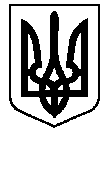 БЕРЕЗАНСЬКА МІСЬКА РАДАКИЇВСЬКОЇ ОБЛАСТІ(сьоме скликання)РІШЕННЯПро створенняпідрозділу «Муніципальна варта»З метою охорони громадського порядку, запобігання актам вандалізму, охорони комунального майна,охорони підприємств комунальної власності, керуючись Законами України «Про місцеве самоврядування», «Про охоронну діяльність», «Про участь громадян в охороні громадського порядку та державного кордону», «Про благоустрій населених пунктів», Березанськаміська радаВИРІШИЛА:1.Створити підрозділ«Муніципальна варта», як структурний підрозділкомунального підприємства «Березанькомунсервіс виконавчого комітету Березанської міської ради» (охорона громадського порядку). 2.Затвердити Положення про структурний підрозділ «Муніципальна варта»комунального підприємства «Березанькомунсервіс виконавчого комітету Березанської міської ради»(додаток 1).3. Затвердити Положення про відеоспостереження яке належитькомунальному підприємству «Березанькомунсервіс виконавчого комітету Березанської міської ради»(додаток 2).4. Фінансовому управлінню виконавчого комітету Березанської міської ради передбачити в бюджеті видатки на фінансування структурного підрозділу «Муніципальна варта» комунального підприємства «Березанькомунсервіс виконавчого комітету Березанської міської ради».5.Координацію робіт, пов’язаних з виконанням цього рішення, покласти на начальникакомунального підприємства «Березанькомунсервіс виконавчого комітету Березанської міської ради»..6.Контроль за виконанням цього рішення покласти напершого заступника міського голови ПавленкаО.І.Секретар ради                                                          О.В.Сивакм.Березаньвід 26.09.2019№854-75-VII